PROBLEMES DE CÀLCUL MENTAL DE EL QUINZETResol aquests problemes de càlcul mental, recorda fer-ho com a la classe:  els càlculs són mentals i només apuntarem al resultat el número i el que són (peres, cromos, potes…).RESOL L’ENIGMA: 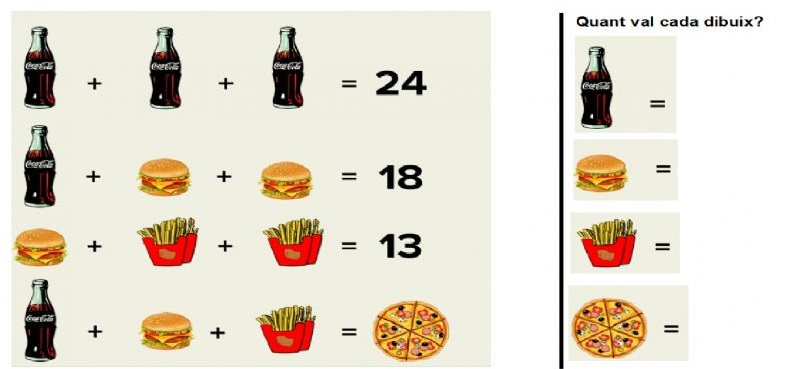 01. Poso 640 pomes en 64 capses. Quantes pomes caben en una capsa?Resposta:02. En Damià està preparant uns entremesos per a 4 persones. Hi posarà 3 olives per a cada una. Quantes olives necessitarà?Resposta:03. Cada dia compro una coca de quart de quilo. Quants quilos he comprat en 15 dies?Resposta:04. El meu germà té 17 anys. Jo vaig néixer quan ell tenia 10 anys. Suma les edats de tots dos.Resposta:05. Han passat 20 quarts d'hora. Quants en falten per arribar a les 10 hores?Resposta:06. La Laura compra 6 retoladors i en gasta 4. Quants li'n queden?:Resposta:07. He de repartir 37 canelons entre 4 plats. Quants canelons quedaran sense repartir?Resposta:08. L'Azahara reparteix 11 discos compactes, però al final del dia se n'han perdut 3. Quants discos compactes queden?Resposta:09. Mitja hora de feina, quant representa a 5 euros el minut?Resposta:10. Quatre dotzenes i mitja de bunyols, quants bunyols són?Resposta: